Next Meeting:  June 1st 2023, 8a-9:30aBe sure to follow MCHHS on Facebook (@MarionCountyHealth)  and Twitter (@MarionCo_Health)  to see what we're up to!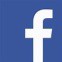 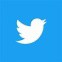 LADPC: Local Alcohol and Drug Planning Committee 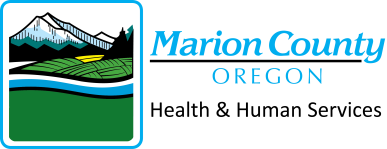 May 4th, 2023Time: 8:00-9:30 AMVirtual: Microsoft Teams (link below)In-Person: 2045 Silverton Rd NE, Suite A, Salem, OR 97383 in the Inspirations Conference Room Recorder: Sara TaylorLADPC: Local Alcohol and Drug Planning Committee May 4th, 2023Time: 8:00-9:30 AMVirtual: Microsoft Teams (link below)In-Person: 2045 Silverton Rd NE, Suite A, Salem, OR 97383 in the Inspirations Conference Room Recorder: Sara TaylorLADPC: Local Alcohol and Drug Planning Committee May 4th, 2023Time: 8:00-9:30 AMVirtual: Microsoft Teams (link below)In-Person: 2045 Silverton Rd NE, Suite A, Salem, OR 97383 in the Inspirations Conference Room Recorder: Sara TaylorAttendees:  Cleo Freauf         Carlos Texidor Maldonado         Josh Lair        Jill Dale          Eric Rasor              Cari Fiske-Sessums  Staff: Teri Morgan      Ryan Matthews      Diana Dickey       Carol Heard        Sara Taylor (R) Attendees:  Cleo Freauf         Carlos Texidor Maldonado         Josh Lair        Jill Dale          Eric Rasor              Cari Fiske-Sessums  Staff: Teri Morgan      Ryan Matthews      Diana Dickey       Carol Heard        Sara Taylor (R) Attendees:  Cleo Freauf         Carlos Texidor Maldonado         Josh Lair        Jill Dale          Eric Rasor              Cari Fiske-Sessums  Staff: Teri Morgan      Ryan Matthews      Diana Dickey       Carol Heard        Sara Taylor (R) TimeAgenda Item DescriptionMicrosoft Teams meeting Join on your computer or mobile app Click here to join the meeting Meeting ID: 220 933 481 571 
Passcode: xiMjCn Download Teams | Join on the webLearn More | Meeting options Sign in/call inIf you are having technical difficulties, please contact Sara Taylor at Staylor@co.marion.or.us8:00-8:10Call to order and Introductions.Review & approve previous minutes from 2.2.238:10-8:20Nominate and vote for new Chair & Vice Chair8:20-8:25His Place Update - Teri8:25-8:35LADPC Table at the Marion County Fair 8:35-9:00Moving forward—What can this Committee get involved with?9:00-9:30Member Updates9:30Adjourn